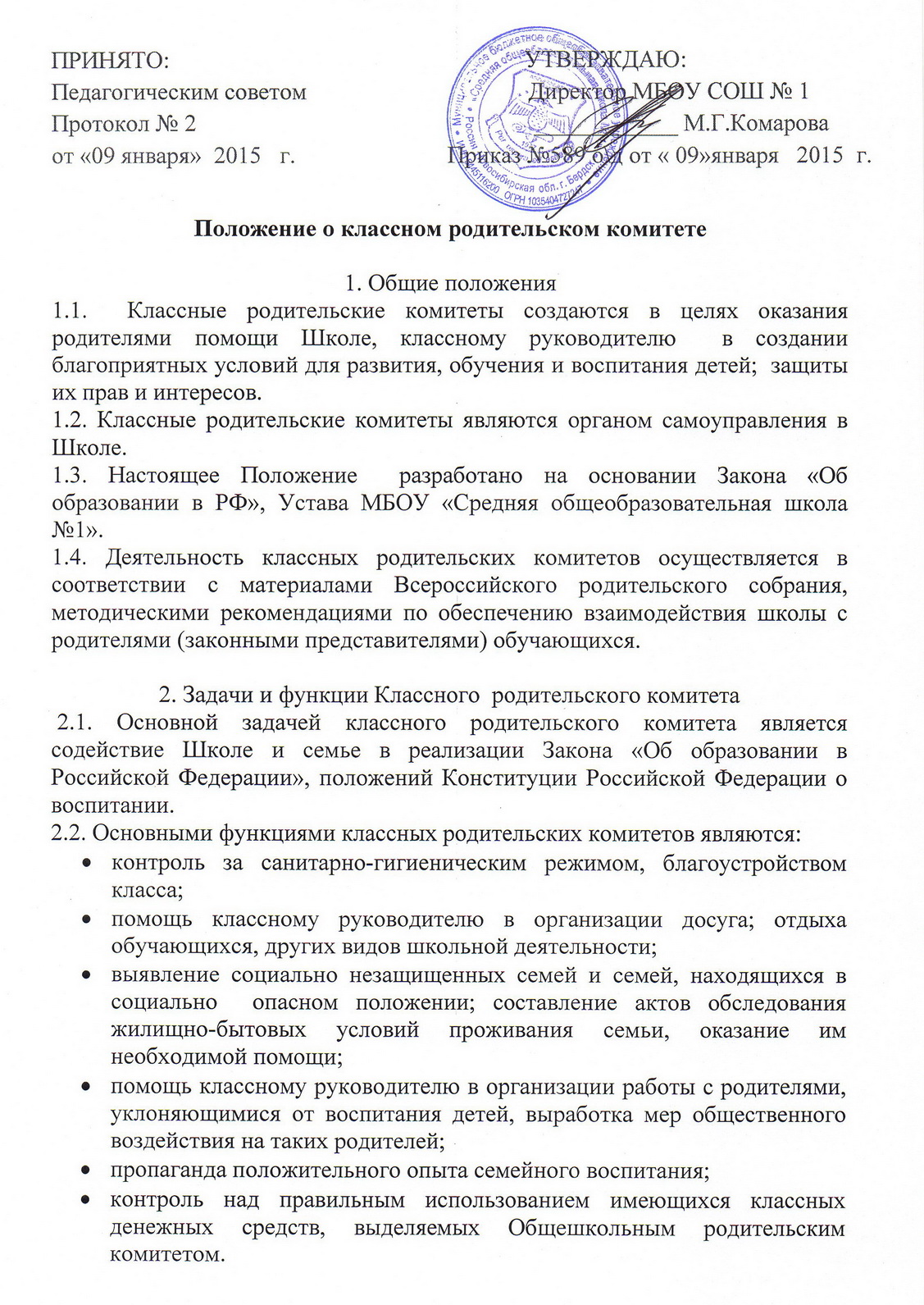 проводят разъяснительную работу среди родителей (законных представителей) обучающихся по вопросам организации образовательного процесса;оказывают помощь классному руководителю в проведении классных родительских собраний;рассматривают другие вопросы жизнедеятельности класса.3. Порядок формирования, состав, структура и организация  работы Классного родительского комитета3.1. В целях содействия Школе в осуществлении обучения и воспитания детей в начале сентября на классных родительских собраниях избирается классный родительский комитет класса в количестве 5 человек. Из своего состава комитет избирают секретаря и председателя.3.2. Классный родительский комитет избирается сроком на 1 учебный год. Работа классного родительского комитета планируется на 1 учебный год.3.3.Родительские комитеты заседают не реже одного раза в четверть. Заседания  родительского комитета оформляются протоколом.   План работы и протоколы родительского комитета хранятся у председателя родительского комитета.3.4.Классный родительский комитет отчитывается перед классным родительским собранием в день выборов нового состава комитета.3.5. В конце учебного года проводится анализ работы   классного              родительского комитета.4. Полномочия классного родительского комитетаКлассный родительский комитет имеет право:вносить на рассмотрение директора, педагогического совета и Общешкольного родительского комитета предложения по организационно-хозяйственным вопросам, во внеклассной работе с  обучающимися и другим вопросам жизнедеятельности Школы;заслушивать сообщения директора о состоянии и перспективах работы Школы;защищать законные права и интересы детей;участвовать  в управлении Школой;знакомиться с ходом и содержанием образовательного процесса;вносить предложений по улучшению организации воспитательного процесса, повышению его эффективности;участвовать в заседаниях не только классного, но и общешкольного родительского комитета;принимать активное участие в рассмотрении поданных родителями  заявлений об оказании материальной помощи;помогать классному руководителю в организации досуга обучающихся, других видов школьной деятельности;выполнять  Устав Школы в   части, касающейся их  прав и  обязанностей.5. Реализация решений классного родительского комитета 5.1. Классные родительские комитеты выносят решения в форме предложений, которые подлежат обязательному рассмотрению должностными лицами Школы с последующим сообщением о результатах рассмотрения и мотивах принятого решения.